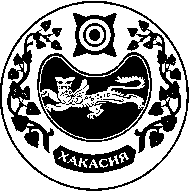 СОВЕТ ДЕПУТАТОВ ЧАРКОВСКОГО СЕЛЬСОВЕТАУСТЬ-АБАКАНСКОГО РАЙОНА РЕСПУБЛИКИ ХАКАСИЯРЕШЕНИЕ31.05.2019                                            аал Чарков    			                       № 12/3О протесте прокурора Усть-Абаканского района и внесение изменений в решение Совета депутатов Чарковского сельсовета от 15.03.2016 № 6/3«Об утверждении Положения «О предоставлении лицами, замещающими муниципальные должности, должности муниципальной службы, и иными лицами Совета депутатов Чарковского сельсовета в соответствии с законодательством о противодействии коррупции сведений о своих доходах, об имуществе и обязательствах имущественного характера, а также сведения о доходах, об имуществе и обязательствах имущественного характера супруги (супруга) и несовершеннолетних детей»          Рассмотрев протест прокурора Усть-Абаканского района на решение Совета депутатов Чарковского сельсовета от 15.03.2016 № 6/3 «Об утверждении Положения «О предоставлении лицами, замещающими муниципальные должности, должности муниципальной службы, и иными лицами Совета депутатов Чарковского сельсовета в соответствии с законодательством о противодействии коррупции сведений о своих доходах, об имуществе и обязательствах имущественного характера, а также сведения о доходах, об имуществе и обязательствах имущественного характера супруги (супруга) и несовершеннолетних детей»,          Совет депутатов Чарковского сельсовета Усть-Абаканского района Республики ХакасияРЕШИЛ:          1. Протест прокурора Усть-Абаканского района на решение Совета депутатов Чарковский сельсовета от 15.03.2016 № 6/3 «Об утверждении Положения «О предоставлении лицами, замещающими муниципальные должности, должности муниципальной службы, и иными лицами Совета депутатов Чарковского сельсовета в соответствии с законодательством о противодействии коррупции сведений о своих доходах, об имуществе и обязательствах имущественного характера, а также сведения о доходах, об имуществе и обязательствах имущественного характера супруги (супруга) и несовершеннолетних детей», удовлетворить.          2. Внести следующие изменения в решение Совета депутатов Чарковского сельсовета от 15.03.2016 № 6/3 «Об утверждении Положения «О предоставлении лицами, замещающими муниципальные должности, должности муниципальной службы, и иными лицами Совета депутатов Чарковского сельсовета в соответствии с законодательством о противодействии коррупции сведений о своих доходах, об имуществе и обязательствах имущественного характера, а также сведения о доходах, об имуществе и обязательствах имущественного характера супруги (супруга) и несовершеннолетних детей»:1) в п. 6 Положения слова «указанными в пункте 3 настоящего Положения» заменить словами «должности муниципальной службы»;2) п. 6 Положения дополнить абзацем:«Граждане, претендующие на замещение муниципальной должности, и лица, замещающие муниципальные должности, предоставляют сведения о своих доходах, расходах, об имуществе и обязательствах имущественного характера, а также о доходах, расходах, об имуществе и обязательствах имущественного характера своих супруг (супругов) и несовершеннолетних детей высшему должностному лицу субъекта Российской Федерации (руководителю высшего исполнительного органа государственной власти субъекта Российской Федерации) в порядке, установленном законом субъекта Российской Федерации.».3. Направить настоящее решение прокурору Усть-Абаканского района.4. Решение вступает в силу со дня, следующего за днем его официального обнародования.Глава Чарковского сельсоветаУсть-Абаканского района Республики Хакасия			          Г.И. Дорохина